Лабораторная работа 4В этом задании вам необходимо предварительно обработать текстовые данные. Загрузите и откройте файл Topics_with_lan.csv. Вам необходимо сделать следующие шаги:Избавьтесь от различных символов и символов, не имеющих особого значения для текстов.Сделайте все тексты строчными или прописными.Уберите стоп-слова. Используйте библиотеку NLTK, которая поможет вам на этапах предварительной обработки текста. Вы можете увидеть, как запустить свой код, на изображении ниже.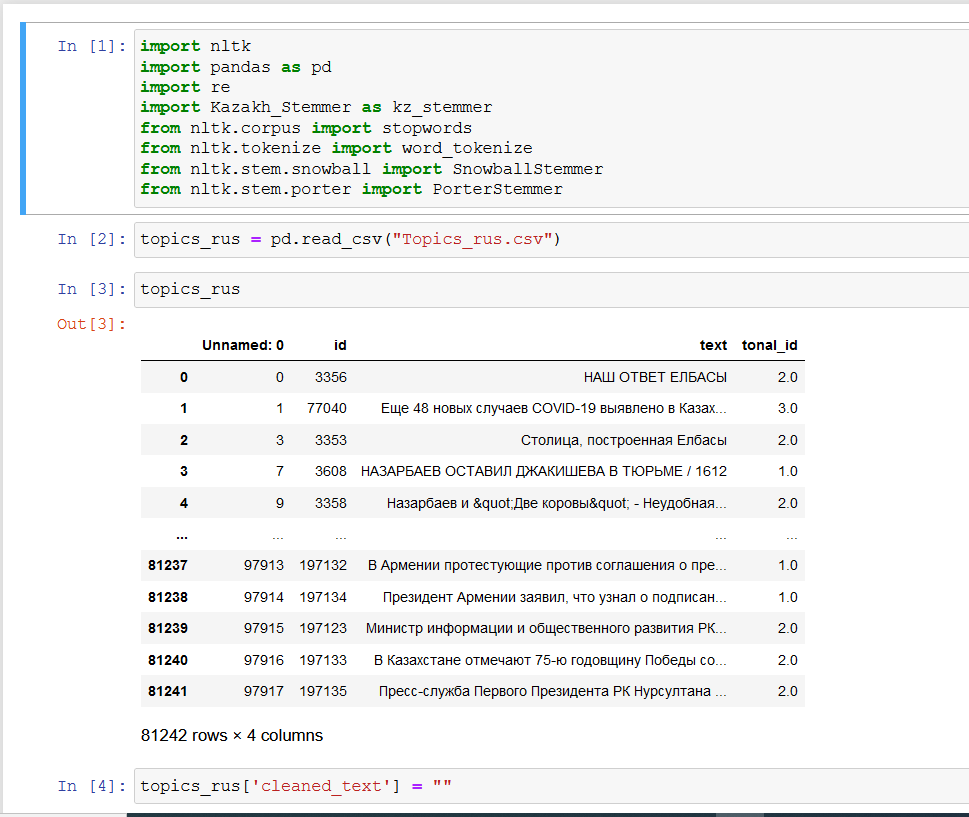 